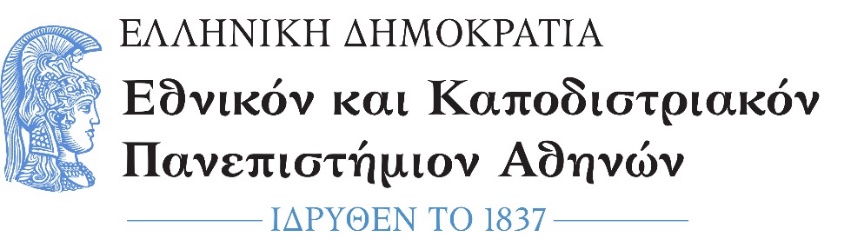 ΑΙΤΗΣΗ ΕΓΓΡΑΦΗΣΣΤΟ ΕΝΙΑΙΟ ΠΡΟΓΡΑΜΜΑ ΜΕΤΑΠΤΥΧΙΑΚΩΝ ΣΠΟΥΔΩΝΓΙΑ ΤΗ ΛΗΨΗ Δ.Δ.Φ.Ε.ΠΡΟΣ:Τη Γραμματεία του Τμήματος Φυσικής του ΕΚΠΑΕπώνυμο: ______________________________Όνομα:    ______________________________Πατρώνυμο:____________________________Μητρώνυμο: ____________________________Αρ. Δελτίου Ταυτότητας: ___________________Ημερομηνία Γέννησης: _____________________Πτυχιούχος του Παν/μίου: __________________Κάτοχος Master στην Ειδικότητα: _______________________________________________________
Πανεπιστήμιο: ___________________________ Τμήματος - ΑΕΙ: __________________________Δ/νση κατοικίας: __________________________Τηλέφωνο (Κινητό): _______________________Email: 	_________________________________			Παρακαλώ όπως εγκρίνετε την εγγραφή μου στο Β΄ κύκλο σπουδών του Ενιαίου Προγράμματος Μεταπτυχιακών Σπουδών του Τμήματος Φυσικής το οποίο οδηγεί στη λήψη του Διδακτορικού Διπλώματος Φυσικών Επιστημών (Δ.Δ.Φ.Ε) Ν. 4485/2017, του  Δ.Δ.Φ.Ε. Αριθμός ΑΠΟΦ. 607/27-02-2018, ΦΕΚ 1011/21-03-2018  τ. Β΄, τροποποίηση Κανονισμού 2803/4-7-2019 τ. Β΄.Αθήνα, _______________Ο/Η Αιτών/ούσα(ονοματεπώνυμο & υπογραφή)(Ακολουθούν τα απαιτούμενα δικαιολογητικά και προσχέδιο διδακτορικής διατριβής)ΑΠΑΙΤΟΥΜΕΝΑ ΔΙΚΑΙΟΛΟΓΗΤΙΚΑΠΡΟΣΧΕΔΙΟ ΔΙΔΑΚΤΟΡΙΚΗΣ ΔΙΑΤΡΙΒΗΣ στα ελληνικά και αγγλικά. Κατατίθεται σε έντυπη και ηλεκτρονική μορφή (βλ. συνημμένο ΕΝΤΥΠΟ 1).Αναλυτικό βιογραφικό σημείωμα και αναλυτικές βαθμολογίες Βασικού Πτυχίου και Μεταπτυχιακού ΔιπλώματοςΑντίγραφο Βασικού ΠτυχίουΑντίγραφο Διπλώματος ΠΜΣ ή βεβαίωση περάτωσης Μεταπτυχιακών ΣπουδώνΑναγνώριση τίτλου σπουδών Βασικού πτυχίου από ΔΟΑΤΑΠ σε περίπτωση πτυχίου από ΑΕΙ της αλλοδαπής (ακόμα και αν ο αιτών είναι κάτοχος αναγνωρισμένου Δ.Μ.Σ.) ή κατάθεση του αντίγραφου της αίτησης προς το ΔΟΑΤΑΠ για την αναγνώριση αντιστοιχίας ή/και ισοτιμίας του βασικού πτυχίου προς τα αντίστοιχα ημεδαπά.Αναγνώριση τίτλου Διπλώματος Μεταπτυχιακών Σπουδών από ΔΟΑΤΑΠ σε περίπτωση Δ.Μ.Σ. από ΑΕΙ της αλλοδαπής, ή κατάθεση του αντίγραφου της αίτησης προς το ΔΟΑΤΑΠ για την αναγνώριση αντιστοιχίας ή/και ισοτιμίας του ΔΜΣ προς τα αντίστοιχα ημεδαπά.Αποδεικτικά γνώσης διεθνών ξένων γλωσσών (επικυρωμένα αντίγραφα από Αρχή Έκδοσης ή Δικηγόρο) με ελάχιστη απαίτησης πτυχίο επιπέδου Β2 στα αγγλικά ή αποδεδειγμένη επαρκή γνώση της αγγλικής (που μπορεί να ελεγχθεί σε εξέταση από το Τμήμα) Αποδεικτικά Ερευνητικών Δραστηριοτήτων (εάν υπάρχουν)Φωτοτυπία Αστυνομικής Ταυτότητας ή ΔιαβατηρίουΜία (1) Φωτογραφία τύπου Αστυνομικής ΤαυτότηταςΔύο ονόματα Καθηγητών/Ερευνητών από τους οποίους μπορούν να ζητηθούν συστατικές επιστολέςΕΝΤΥΠΟ	ΙΠΡΟΣΧΕΔΙΟ ΔΙΔΑΚΤΟΡΙΚΗΣ ΔΙΑΤΡΙΒΗΣΠροτεινόμενος ως Επιβλέπων της Διατριβής:Προτεινόμενη γλώσσα εκπόνησης (Ελληνική ή Αγγλική):ΠΡΟΣΧΕΔΙΟ ΔΙΑΤΡΙΒΗΣΚείμενο  (ελληνικά και αγγλικά) και σε cd (αρχείο word)ΕΝΤΥΠΟ IIΠΡΟΠΤΥΧΙΑΚΕΣ ΣΠΟΥΔΕΣ2. 	ΜΕΤΑΠΤΥΧΙΑΚΕΣ ΣΠΟΥΔΕΣΕΡΕΥΝΗΤΙΚΗ  /  ΕΠΑΓΓΕΛΜΑΤΙΚΗ ΔΡΑΣΤΗΡΙΟΤΗΤΑ(μετά τη λήψη του Βασικού πτυχίου)ΞΕΝΕΣΓΛΩΣΣΕΣΤΙΤΛΟΣ  (π.χ. Lower, Proficiency)5.      ΣΤΟΙΧΕΙΑ ΚΑΘΗΓΗΤΩΝ/ΕΡΕΥΝΗΤΩΝ ΓΙΑ ΣΥΣΤΑΤΙΚΕΣ ΕΠΙΣΤΟΛΕΣ         -Όνομα επιστολογράφου	:     Ιδιότητα/θέση	:   ΑΕΙ/Ερευνητικό Ινστιτούτο	:  -Όνομα επιστολογράφου	:   Ιδιότητα/θέση	:    ΑΕΙ/Ερευνητικό  Ινστιτούτο	:   ΠΡΟΣΘΕΤΕΣ ΠΛΗΡΟΦΟΡΙΕΣ (αναφέρατε τα επαγγελματικά σχέδια και τους στόχους σας)__________________________________________________________________________________________________________________________________________________________________________________________________________________________________________________________________________________________________________________________________________________________________________________________________________________________________________________________________________________________________________________________________________________________________________________________________________________________________________________________________________________________________________________________________________________________________________________________________________________________________________________________________________________________________________________________________________________________________________________________________________________________________________________________________________________________________________________________________________________________________________________________________________________________________________________________________________________________________________________________________________________________________________________________________________________________________________________________________________________________________________________________________________________________________________________________________________________________________________________________________________________________________________________________________________________________________________________________________________________________________________________________________________ ΥΠΟΓΡΑΦΗ ΑΙΤΟΥΝΤΟΣ____________________Oνοματεπώνυμο: ____________________________________________________________________________email:  ______________________________________Βαθμίδα: ______________________________________ΑΕΙΤΜΗΜΑΔΙΑΡΚΕΙΑ ΣΠΟΥΔΩΝ (ΕΤΗ)ΗΜ/ΝΙΑ ΛΗΨΕΩΣ ΠΤΥΧΙΟΥΒΑΘΜΟΣ ΠΤΥΧΙΟΥΔΟΑΤΑΠα.β.ΑΕΙ- ΤΜΗΜΑΤΙΤΛΟΣ ΜΕΤΑΠΤΥΧΙΑΚΟΥΔΙΑΡΚΕΙΑ ΣΠΟΥΔΩΝ (ΕΤΗ)ΗΜ/ΝΙΑ ΛΗΨΕΩΣ ΠΤΥΧΙΟΥΒΑΘΜΟΣ ΠΤΥΧΙΟΥΔΟΑΤΑΠα.β.α.Β.γ.